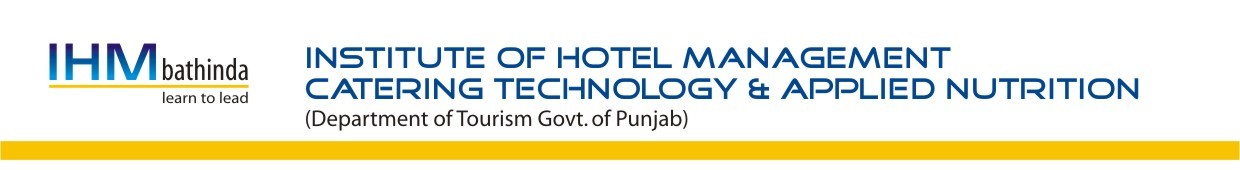 Tender Corrigendum(2018-19)For tender uploaded on website https://tenderwizard.com/IHM and www.ihmbti.com read all documents wherein “Maharashtra”’ as State of Punjab District Bathinda and read address as Institute of Hotel Management Catering Technology & Applied Nutrition Industrial Growth Centre Mansa Road, Bathinda.Sd/Principal